MSLC Workshop Series
Math 1151 – Workshop 1
Limits and ContinuityWarm-up 1:  Let  and let .  Are f and g equivalent functions? Why or why not? Hint: Try factoring the numerator of .Draw the graphs of  and .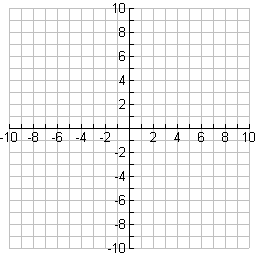 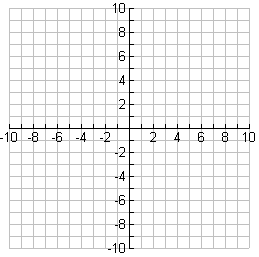 Limits:There is a technical definition, but for us, the intuitive definition will do just fine.  Here it is:The limit  is the value the function “gets close to” if we make the x values “get close to” (but not equal to) . We write .Continuity:Definition:  A function  is continuous at  if and only if .This definition actually states three things:	1. 	2.	3.Limits			Continuity:	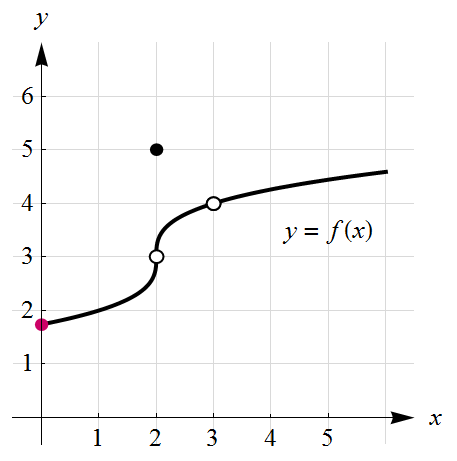 Part 1: Limits and Continuity given by a GraphLet be given by the graph below.  Use the graph to find the following.1.  a.  			    			 2.  a.  	b.  		 		    	      b.  	c.  Is  continuous at ? 	c.  	d. 				      d.  Is  continuous at ?     3.  a.  					4.  a.       b.    					     b.       c.  					     c.       d.  						     d.       e.  Is  continuous at ?	e.  Is  continuous at ?     f. 	f.  5.  a.  	 		  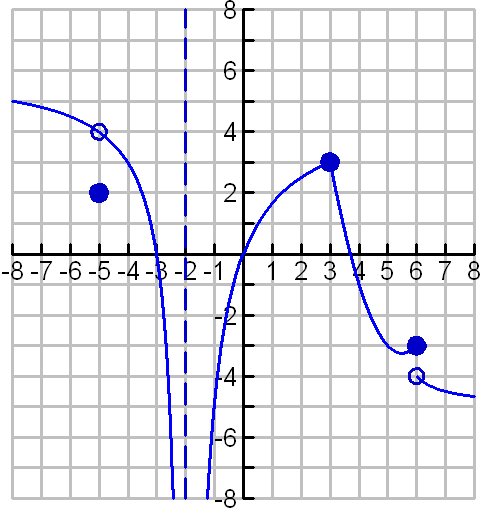 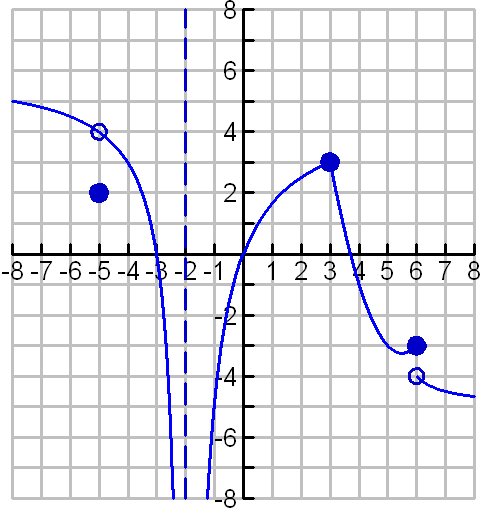      b.  							     c.  	     d.  							           e.  Is  continuous at ?	     f.       g.  						     		  	Part 2: Limits and Continuity given by an EquationHints about finding Limits:Plugging in nearby numbers will get you no credit unless the directions specifically say to do so.For any function which is CONTINUOUS, you can find the limit just by plugging in the number as long as the answer is defined.In particular we know the following functions and all their combinations are continuous wherever they are defined:____________________________        ____________________________       ____________________________        ____________________________       ____________________________        ____________________________       ____________________________            Ways you can combine continuous functions to get another continuous function:____________________________        ____________________________       ____________________________        ____________________________       ____________________________        ____________________________       What do you do if the function is undefined? Look at the form of the limit!Limits Problems:List the asymptotes of . Justify your answers by citing appropriate limits. Explain how you know there are no others.List the asymptotes of . Justify your answers by citing appropriate limits. Explain how you know there are no others.Comparison Chart of Limits vs. ContinuitySqueeze TheoremLet . Evaluate the limit: Intermediate Value TheoremWe will use the IVT to show that the equation has a solution on the interval (1, 10).IVT requires a single function, . What is your choice for ? ___________________________On which interval do we need to show that  is continuous? _____________________________Explain why  is continuous on that interval. Evaluate  and . 				IVT requires a number, . What is your choice for ?		Fill in the blanks appropriately (according to your answers above):    Based on your answers above, explain how to use IVT to determine that the equation has a solution in the interval (1, 10).LimitsContinuityConceptuallyWhere is the function headed (y-value) as you get near a certain x-value?Can you draw it without picking up your pencil? GraphicallyNo jumps or infinite squiggles,ignore the point itselfNo holes, breaks, or infinite squigglesAlgebraicallyLimits from both sides have to agreeLimits from both sides have to agree The y-value of the point has to agree with the limitMath Notation* And fine print*f(x) is defined on an interval on both sides of a is defined and 